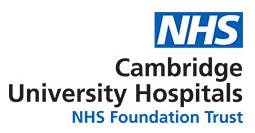 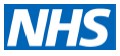 Addenbrooke’s hospital physiotherapy self-referral formFor patients registered with a GP Outpatient Physiotherapy DepartmentAddenbrooke's Hospital, Hills Road, Cambridge, CB2 0QQYou may fill out this form and return it to us at the above address or hand it in to your GP. You will be placed on a waiting list to be seen. Waiting times can vary based on demand. We are unable to accept referrals for those under the age of 16. Please note: the physiotherapy service does not provide emergency care. If you suspect you have sustained a serious injury/broken bone you should visit your nearest A&E department or telephone your surgery for further advice. Full Name: 	Date of Birth: Daytime phone no:      Mobile no: Are you happy for us to leave an answer phone message? (Please circle) Yes / NoAddress: GP:  Surgery: Surgery Postcode:         NHS Number (if known): Please provide a brief description of your symptoms:What type of symptoms are you getting? (Please circle)Pain					Ache				Weakness
Abnormal sensation (e.g. numbness, pins and needles, tingling)		OtherWhere does your problem trouble you? Please indicate where you feel symptoms on the chart: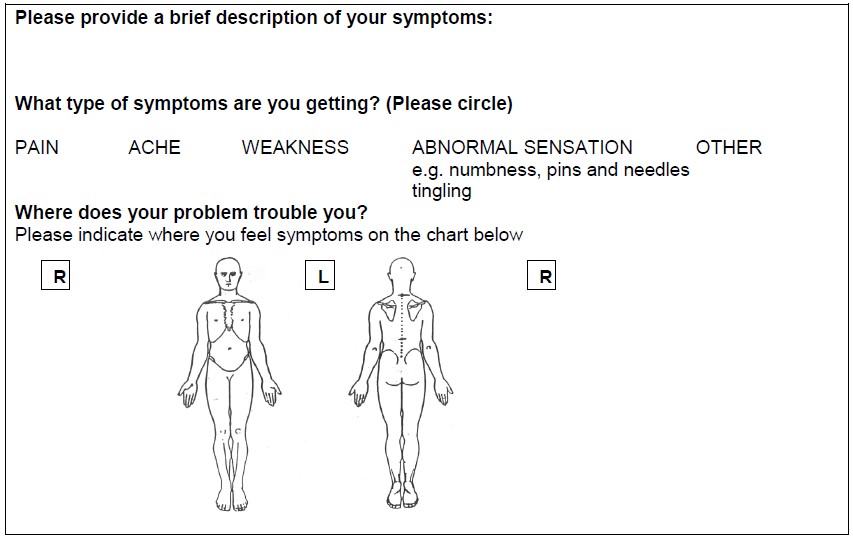 Please complete all questionsHave you consulted your GP about this problem? Yes / No Are your symptoms (please circle):   Improving   /   Worsening   /   Staying the sameHow long have you had the current problem? Are you signed off sick for this problem? Yes / NoHow long have you been off sick? Have you attended physiotherapy before for this problem? (please circle) Yes / No If ‘yes’, when?  Does your problem cause you significant sleep loss every night? (please circle) Yes / NoIf ‘yes’, how frequent and how long? Do you have a personal history of cancer? Yes / NoAre you currently pregnant? Yes / NoIf so how many weeks pregnant are you?  Signature:   Date: 